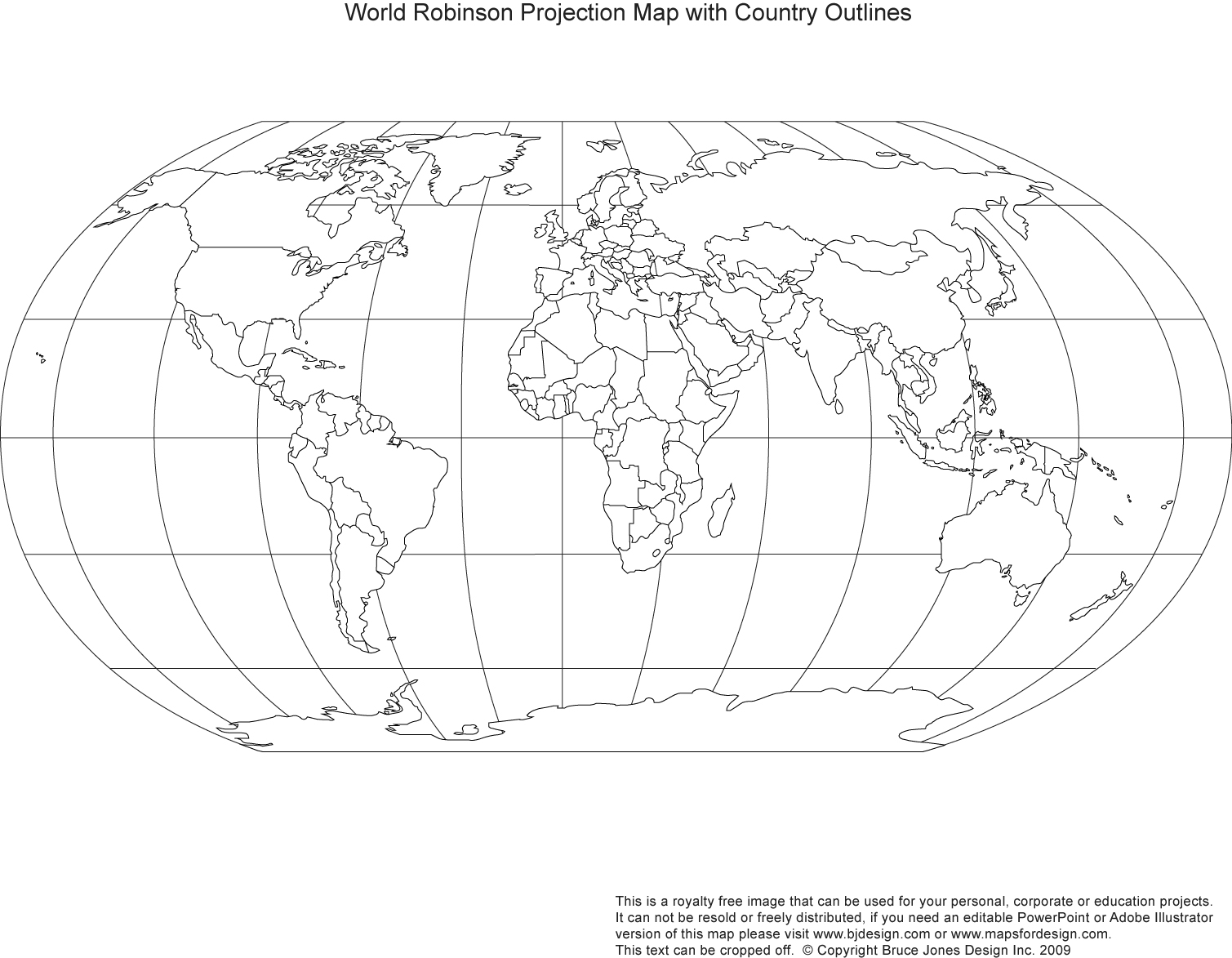 JudaismHinduismBuddhismChristianityIslamSymbol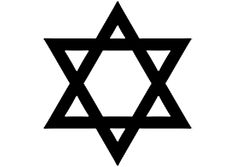 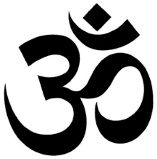 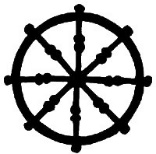 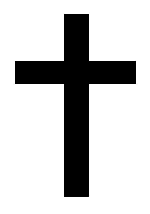 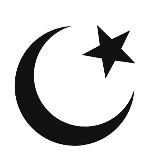 Name of deity (god)Holy bookFounderFollowers are called Spiritual leaderMajor beliefs and important practicesInclude information that you have not already provided 